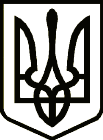 УкраїнаНОВГОРОД – СІВЕРСЬКА МІСЬКА РАДАЧЕРНІГІВСЬКОЇ ОБЛАСТІ(п’ятдесят п’ята  сесія VII скликання)РІШЕННЯ24 грудня 2019 року                                                                                          № 1022      Про  затвердження  Програми підтримкиКомунального некомерційного підприємства«Новгород-Сіверська центральна районна лікарня імені І. В. Буяльського»  Новгород-Сіверської районної ради Чернігівської області та створенняумов для надання якісних медичних послуг населенню Новгород-Сіверської міської об’єднаної територіальної громади на 2020 рік  З метою забезпечення ефективного функціонування Комунального некомерційного підприємства «Новгород-Сіверська центральна районна лікарня імені І. В. Буяльського» Новгород-Сіверської районної ради Чернігівської області,  керуючись пунктом 22 частини 1 статті 26 Закону України «Про місцеве самоврядування в Україні», міська рада В И Р І Ш И Л А:1. Затвердити Програму підтримки Комунального некомерційного підприємства «Новгород-Сіверська центральна районна лікарня імені                         І. В. Буяльського» Новгород-Сіверської районної ради Чернігівської області та створення умов для надання якісних медичних послуг населенню Новгород-Сіверської міської об’єднаної територіальної громади на 2020 рік  (далі – Програма), що додається. 2. Фінансовому управлінню міської ради передбачати кошти на виконання Програми в межах наявних фінансових ресурсів та відповідно до законодавства з питань формування бюджету.3. Контроль за виконанням рішення покласти на постійну комісію міської ради  з питань  планування, бюджету та комунальної власності.Міський голова                                       		    	                     О. Бондаренко